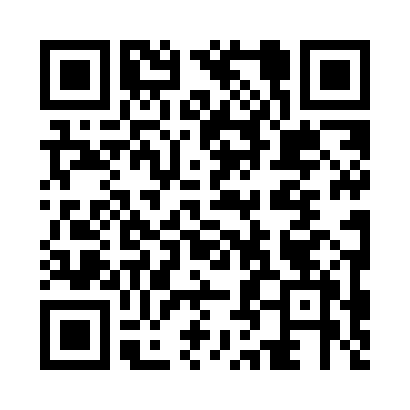 Prayer times for Troporiz, PortugalMon 1 Apr 2024 - Tue 30 Apr 2024High Latitude Method: Angle Based RulePrayer Calculation Method: Muslim World LeagueAsar Calculation Method: HanafiPrayer times provided by https://www.salahtimes.comDateDayFajrSunriseDhuhrAsrMaghribIsha1Mon5:407:161:386:088:009:312Tue5:387:141:386:088:019:323Wed5:367:131:376:098:029:334Thu5:347:111:376:108:039:355Fri5:327:091:376:118:059:366Sat5:307:081:366:118:069:387Sun5:287:061:366:128:079:398Mon5:267:041:366:138:089:409Tue5:247:031:366:138:099:4210Wed5:227:011:356:148:109:4311Thu5:206:591:356:158:119:4512Fri5:186:581:356:168:129:4613Sat5:166:561:346:168:139:4814Sun5:146:551:346:178:159:4915Mon5:126:531:346:188:169:5116Tue5:106:511:346:188:179:5217Wed5:086:501:346:198:189:5418Thu5:066:481:336:208:199:5519Fri5:046:471:336:208:209:5720Sat5:026:451:336:218:219:5821Sun5:006:441:336:228:2210:0022Mon4:586:421:336:228:2410:0123Tue4:566:411:326:238:2510:0324Wed4:546:391:326:248:2610:0425Thu4:526:381:326:248:2710:0626Fri4:506:361:326:258:2810:0727Sat4:486:351:326:268:2910:0928Sun4:466:331:326:268:3010:1129Mon4:456:321:316:278:3110:1230Tue4:436:311:316:288:3210:14